Year 1 homework-   11.09.2020 -        R.E.For homework this week we would like the children to focus on what makes them special.  You could discuss with your child what makes them unique and special to you and they can talk about people who are special to them.  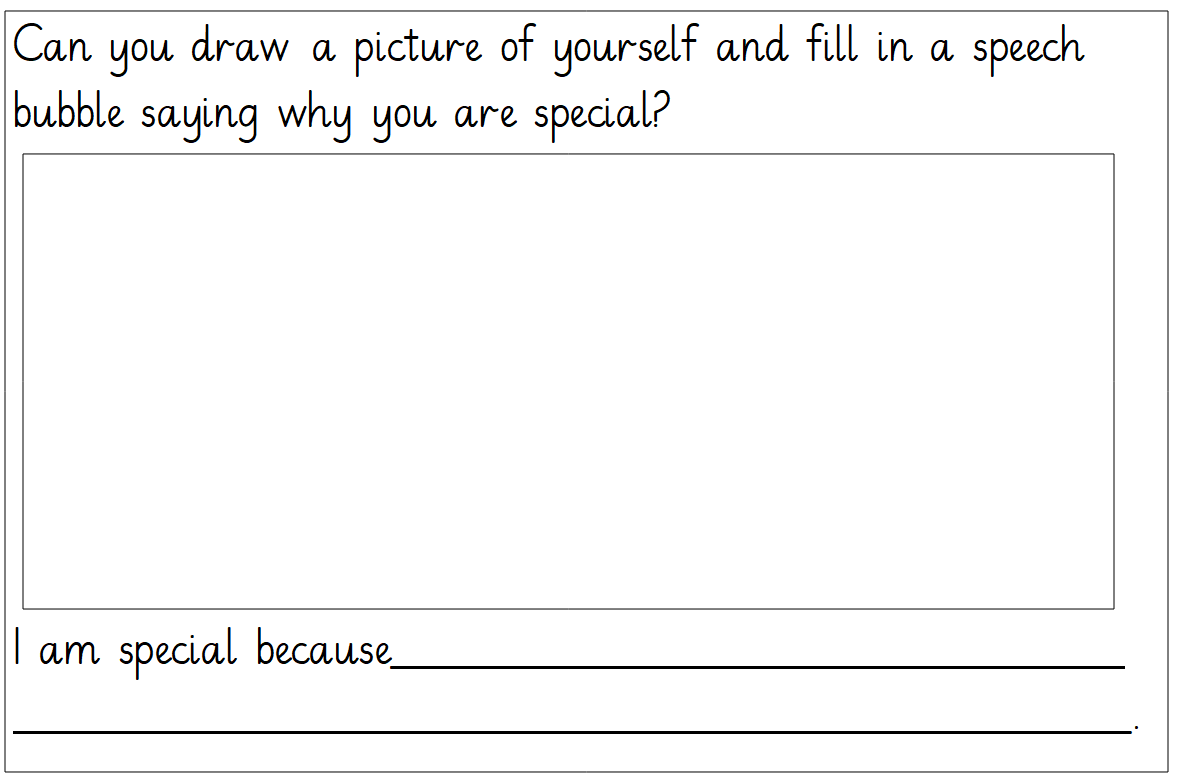 